BILAN DU PROJET 1ère TRANCHE/ SOLDEFONDS STRATEGIQUE POUR LE DEVELOPPEMENT DE LA PRESSEN° de dossier :Nom du projet : 								Montant de subvention accordée :			€		Merci de bien vouloir compléter les éléments listés ci-dessous :Descriptif synthétique du projet Le descriptif du matériel et des dépenses choisiesLe calendrier du projet La liste des aides publiques autres que le FSDP perçues pour la réalisation du projetLes écarts par rapport au projet initialement prévu et l’analyse des causes des modifications (techniques, économiques)Merci de détailler les principales dépenses réalisées et de justifier celles qui ne l’ont pas été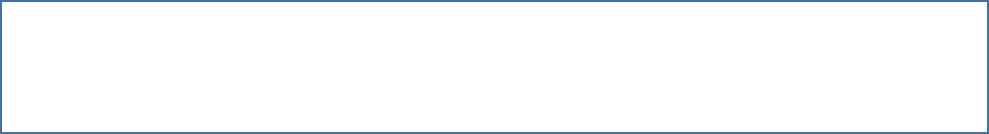 Les réalisations du projet Les objectifs initiaux L’incidence sur l’emploiLe taux de retour sur investissementLes retombées environnementalesL’innovation pour l’entreprise et/ou le secteur de la presseLes objectifs réllement atteints Evaluer l’atteinte des objectifs prévus et expliquer les écarts par rapport au prévisionnelCommentaires finaux et précisions utiles à apporter aux instructeurs.trices de la demande de paiement Organisme financeurDate Montant